Use the words to write sentences. Use must (Yes) or mustn’t (No).we / wear / jewellery / at school (No)we / arrive at school / before 8.30 a.m. (Yes)you / take photos / in the museum (No)you / wear / protective clothing (Yes)you / walk / on the grass (No)Underline the mistake. Write a correct sentence.We don’t have wear a school uniform.They mustn’t to feed the ducks in the park.We must go swimming in the river. It’s forbidden.They must to park their cars in the car park.You must looking after your pet rabbit.Choose the correct words.
Mr Jones must / doesn't have to get dressed for work.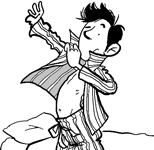 
We don’t have to / mustn’t help Mum and Dad do the washing-up.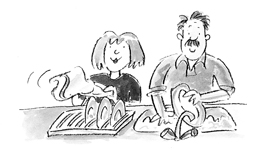 
Claudia and Bert must / don’t have to practise for the dance competition.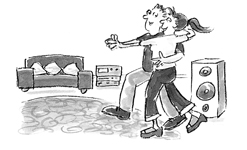 
I must / don’t have to get up at 6.30 a.m. today.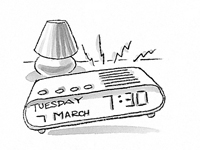 
I mustn’t / must feed Rover too much food today. He’s too fat!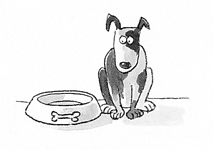 Resources: PHOTOCOPIABLE, Project Fourth edition, ©  Oxford University Press 2016